§4320-S.  Coverage for dental services for cancer patients1.  Required coverage.  Except as provided in subsection 2, a carrier offering a health plan in this State shall provide coverage for medically necessary dental procedures in accordance with the following for an enrollee who has been diagnosed with cancer.A.  Coverage must be provided for fluoride treatment and dental procedures that are medically necessary to reduce the risk of infection or eliminate infection or to treat tooth loss or decay in an enrollee prior to beginning cancer treatment, including chemotherapy, biological therapy or radiation therapy treatment.  [PL 2021, c. 683, §1 (NEW).]B.  Coverage must be provided for dental procedures that are medically necessary to reduce the risk of infection or eliminate infection or to treat tooth loss or decay that are the direct or indirect result of cancer treatment, including chemotherapy, biological therapy or radiation therapy treatment.  [PL 2021, c. 683, §1 (NEW).]C.  Coverage required under this subsection must include coverage for laboratory assessments, medications and treatments.  [PL 2021, c. 683, §1 (NEW).][PL 2021, c. 683, §1 (NEW).]2.  Routine preventive dental care not required.  A carrier is not required to provide coverage for routine preventive dental care, including cleaning and sealants.[PL 2021, c. 683, §1 (NEW).]Revisor's Note: §4320-S. Coverage for fertility services (As enacted by PL 2021, c. 692, §1 is REALLOCATED TO TITLE 24-A, SECTION 4320-U)
SECTION HISTORYPL 2021, c. 683, §1 (NEW). The State of Maine claims a copyright in its codified statutes. If you intend to republish this material, we require that you include the following disclaimer in your publication:All copyrights and other rights to statutory text are reserved by the State of Maine. The text included in this publication reflects changes made through the First Regular and First Special Session of the 131st Maine Legislature and is current through November 1. 2023
                    . The text is subject to change without notice. It is a version that has not been officially certified by the Secretary of State. Refer to the Maine Revised Statutes Annotated and supplements for certified text.
                The Office of the Revisor of Statutes also requests that you send us one copy of any statutory publication you may produce. Our goal is not to restrict publishing activity, but to keep track of who is publishing what, to identify any needless duplication and to preserve the State's copyright rights.PLEASE NOTE: The Revisor's Office cannot perform research for or provide legal advice or interpretation of Maine law to the public. If you need legal assistance, please contact a qualified attorney.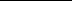 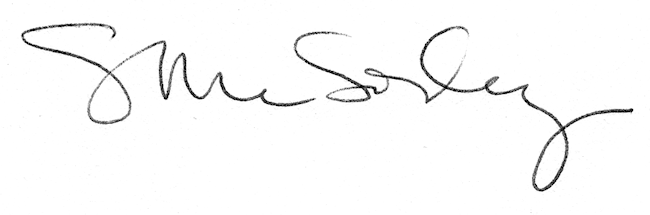 